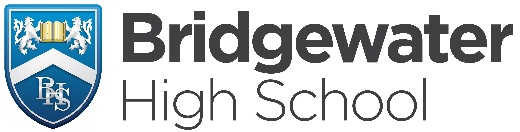 Bridgewater High Key Stage 3 Curriculum MapSubject – English Year 7Intent:6 key principlesImplementationImplementationAutumn Term 1Autumn Term 2Spring Term 1Spring Term 2(2022 - 5 weeks)Summer Term 1Summer Term 2Clarity around knowledgeTheme/TopicTheme/TopicWar HorseMyths and LegendsCrime & PunishmentCourageI am MalalaChildhoodClarity around knowledgeKey Knowledge & ConceptsKey Knowledge & ConceptsCharacter developmentUsing a personaUse of foreshadowingTension buildingContext of WW1How to integrate quotations within sentences.Using PEE chains to develop analysis.Conventions and structure of myths and legends.Greek and Roman mythological figures.Modern re-imaginings inc. ‘Mrs Midas’Arthur & GuinevereLoch Ness MonsterGiants CausewayStructuring a detailed myth including setting, dialogue and narrative arcs.Awareness of historical context e.g. prison hulks.Genre conventions of crime fiction.Literary figures.How to integrate quotations within sentences.Using PEE chains to develop analysis.Structure and language used in non-fiction textsDevelopment of human themes.Features of writing an articleUnderstanding of and empathy for Malala’s culture.Audience receptionFeatures of autobiographical writingHow to structure and control a discursive essay.Concept of childhoodHow childhood is presented across a range of textsChildhood in the Victorian eraRevision of narrative writing knowledgeClarity around SequencingMain links across the curriculumMain links across the curriculumY7 – Au1, Au2, Sp1, Su1, Su2.Y8 – Au2, Sp1Y9 – Au1, Au2, Su2. GCSE – Poetry Anthology.Y7 – Au1, Au2, Sp2, Su2Y8 –Au2, Sp1.Y9 – Au1, Sp1, Su1.GCSE – Narrative Y7 – Au1, Sp1, Sp2, Su1, Su2.Y8 – Au2, Sp1, Sp2, Su1.Y9 – Au1, Sp1, Sp2, Su1, Su2.GCSE – C19th texts.Y7 – Sp1, Sp2, Su1.Y8 – Au1, Au2, Sp1, Sp2, Su1, Su2.Y9 – Au1, Au2, Sp1, Sp2, Su1, Su2.GCSE – non-fiction textsY7 –Sp1, Sp2, Su1, Su2.Y8 –Sp2.Y9 –Sp1, Sp2, Su2.GCSE - TransactionalY7 – Au1, Sp1, Su1, Su2.Y8 – Au2, Sp1, Su2.Y9 – Au1, Sp1, Su1.GCSE – Narrative writing Clarity around SequencingCross – curricular / Authentic LinksCross – curricular / Authentic LinksY7 Dance – term 1bWW2 dance choreography. Y9 RS -term 1Are humans equal?Y8 History – term 3b – how far is war a catalyst for change?Y7 Drama – term 2bGreek TheatreY7 Drama – term 3bCluedoY8 drama – term 3bY7 RS -term1, 2 and 3bWhat unites and divides Christians?Is belonging about religion?Does religion help people belong?Y9 – RS term 1Are humans equal?Y10 - Geography – term 1aUrban issues and challengesY7 Drama – 2aPantomime Vocabulary / LiteracyLiteracyReadingAnimals and war – British library textThe forgotten ArmyThe real war horses – faithful unto deathHorse heroesThe animal victims of the first world war were a stain on our conscience.King Midas and the golden touch. Mrs MidasDaedalus and IcarusThe giant storyLoch Ness Monster hunter films.The myth of PrometheusThe death of GelertBeowulfThe CyclopsThe KrakenKing ArthurNear AvalonGreat ExpectationsThe Red RoomA study in ScarletLamb to the SlaughterFlannan IsleNo1 Ladies Detective agency. A sporting momentInvictus articleGoing soloI am Malala Greta Thunburg articleHunger gamesAnimals and courageWonderI am MalalaBlessingRoll of ThunderDead man’s coveHarry PotterLondon EyeNarnia extractVocabulary / LiteracyLiteracyExt. WritingHow is the character of Albert presented in ‘war horse’?Book review of war horse. Writing a myth or legend. Re-writing a known tale with a different perspective. Creative writing creating their own master criminal.Reading responses to The Red Room and The Hound of the Baskervilles.Article for school magazinePersonal response to Malala extractEssay on the value of education. Question – how do you feel about your education?Extract style questions using reading skills to respond to Roll of Thunder.Adventure narrativeVocabulary / LiteracyLiteracyKeyVocabularyProtagonistAntagonistCircular plotAnthropomorphismArchetypalHubrisLabyrinthMetamorphosisMythNemesisQuestSagaCorporal punishmentCapital punishmentCriminalCourtJudge JuryHulksTransportationResilientActivistDeterminationCourageousQur’an Swat Taliban Islam Sharia Propaganda Prologue Foreshadowing Culture TerrorismExodus Compulsory EducationAnthropomorphism RomanticismMemory & CognitionRetrieval/ Formative AssessmentStartQuiz to check prior knowledge of Historical Context. Quiz to check prior knowledge of Literary Context.-Recall of why storytelling is important. Quiz to check prior knowledge of Historical and Literary Context.-revision of PEA chains to answer Magwitch question- recap of chapter and context – linking together. - vocabulary retrieval skills Quiz to check prior knowledge of Historical and Literary Context.-recap of Victorian England. Memory & CognitionRetrieval/ Formative AssessmentOn going-. Rhetorical devices in the recruitment poster lesson.- Captain Nicholls character retrieval - Summaries of chapters after they have been read. - Descriptive techniques in lesson 6. - character recalls as starters for several lessons. - summary of story the lesson after the story has been read.- recap of genre features after reading each story. - recap of how to write PEA chains. - recap fairy tale conventions.- revise of key and new vocabulary throughout the unit of work.  - revision of key and new vocabulary throughout the unit of work.  - summary of story the lesson after the story has been read.-recap of different genre features throughout their week of study. - Quiz on learning from the previous week as students move into the next weeks tasks. Vocabulary checks throughout the unit of work. Revising key features of the genre through the different stories that are looked at. Retrieval of basic grammar skills through starter tasks-Chapter summaries- revision of key and new vocabulary throughout the unit of work.  Vocabulary checks throughout the unit of work. Revising key features of the genre through the different stories that are looked at. Retrieval of basic grammar skills through starter tasksMemory & CognitionRetrieval/ Formative AssessmentEnd-general quiz about the novel.  - revise of newspaper writing and diary skills. -recap of emotive language in non-fiction text. Retrieval of prior knowledge to complete the QMA.Retrieval of prior knowledge to complete the QMA.Retrieval of prior knowledge to complete the QMA.AssessmentSummativeAssessmentSummativeAssessmentCharacter analysis of Albert.Write a myth or legend using the conventions learnt during the unit.Reading Assessment based on an extract from The Hound of the BaskervillesArticle for the school magazine about how young people can change the world.Write a discursive essay (writing to argue) on the value of education.Close analysis of the presentation of childhood in a literary text.AssessmentPossible misconceptionsPossible misconceptionsThe narration is from the voice of a horse. They need to understand why the writer chose to do this and the impact it has on the story. That it is set in WW1 not WW2. Mixing up the different features of myths and legends. Separating fiction and reality within this unit. Some children have difficult childhood. Can be unaware of the struggles elsewhere in the world. That not all people in Pakistan agreed with the Taliban.Aspiring, inspiring and RealLinks to real world (Inc. SMSC / PD curricula)Links to real world (Inc. SMSC / PD curricula)Role of soldiers and horse in the war.Albert’s choice to look after his horseMorality within stories.Characters who show the ability to be determined.Looking at modern re-imaginings to understand how the world has changed. Characters who show the ability to be determined.Real life examples of how courage can be shown. Understanding of why figures have chosen causes to fight for. Stories of determination. Looking a figure that children should aspire to be like and who inspire them. Understanding of how to respect other cultures and traditions.Malala is a clear example of how you can demonstrate resilience. Understanding of the modern world and how different it can be outside of life in the UK. Malala is a person the students can aspire to.Understand of childhood and the different experiences people can have. Bridgewater High Key Stage 3 Curriculum MapSubject – English Year 8Intent:6 key principlesImplementationImplementationAutumn Term 1Autumn Term 2Spring Term 1Spring Term 2Summer Term 1Summer Term 2Clarity around knowledgeTheme/TopicTheme/TopicPoetry Through TimeA Christmas CarolGothicSpeeches & MonologuesMacbethTravelClarity around knowledgeKey Knowledge & ConceptsKey Knowledge & ConceptsIntroduction to eras within the literary heritage: Old English, Middle English, Elizabethans, Renaissance, Romanticism, Modernism, ContemporaryIntroduction to how English Language changed over time.Sonnets – structure and rhyme.Literary terminologyUsing PETAL chains to analyse languageHow to write a poetry essayCharacterisationThemesLiterary terminologyAudience reception – Victorian and modernHistorical contextStructure and style of Victorian writing.Using PETAL chains to analyse languageGenre conventions.How the genre has developed over time.Descriptive vocabulary.Structuring a detailed narrative including, foreshadowing, tension building, effective settings to establish atmosphere and narrative arcs.Rhetorical devicesAnalysing how arguments are structured and developed.Speech openings and endingsCharacterisationThemesGenre conventions of tragedyDramatic ironyLiterary terminologyAudience receptionProse, Blank verse.Using PETAL chains to analyse languageStyle and structure of travel writing including travelogues.Clarity around SequencingMain links across the curriculumMain links across the curriculumY7 – Sp2, Su2.Y8 – Au1, Su1, Y9 – Au2, Su2.GCSE- Anthology and UnseenY7 – Au1, Sp1, Su1, Su2.Y8 – Au2, Sp1Y9 – Au1, Au2, Su2. GCSE – Victorian texts and contexts.Y7 – Au1, Au2, Sp2, Su2Y8 –Au2, Sp1.Y9 – Au1, Sp1, Su1.GCSE – Narrative.Y7 – Sp2, Su1.Y8 – Sp1, Sp2, Su1.Y9 – Au1, Sp1, Sp2, Su1, Su2.GCSE – Transactional.Y7 – Au1, Au2, Sp1, Sp2, Su1, Su2.Y8 – Au1, Au2, Sp1, Sp2, Su1, Su2.Y9 – Au1, Au2, Su1, Su2.GCSE- Romeo and Juliet.Y7 – Sp2, Su2.Y8 – Sp2, Su2.Y9 – Sp2, Su2.GCSE- Transactional.Clarity around SequencingCross – curricular / Authentic LinksCross – curricular / Authentic LinksHistory Y7 – term 1a - British isles pre 1066Y8 History – spring term 2bY7 drama –term 1b Darkwood manorHistory Y9 – term 2a – Martin Luther KingY7 drama – term 2bPhysical theatreY7 History – term 2b – medieval monarchsHistory Y11 – term 2b The Elizabethan eraY11 drama – term 1a ShakespeareY7 geography – term 2aWeather And climate3aThe growth of warrington.Y8 Geography – British Isles knowledgeVocabulary / LiteracyLiteracyReadingBeowulfCanterbury TalesSonnet 18Sonnet 116Solitude: an OdeExtract from the prelude (not GCSE extract)I wandered lonely as a cloudThe chimney SweeperFuneral BluesHalf casteA Christmas CarolThe Woman in BlackDraculaFrankensteinThe Fall of the House of UsherHarry PotterThe Monkey’s PawSpeeches by:Barack ObamaMartin Luther KingColonel Tim CollinsSt CrispinWe shall fight them on the beaches. The king’s speechMacbethMindless in GazaNotes from a small IslandLitter louts and bad drivers will ruin our British SummerThe Lost ContinentVocabulary / LiteracyLiteracyExt. WritingWriting poetryResponse to a poem.Response discussing the characterisation of Scrooge.How is the season of Christmas presented in the novel?Write a gothic narrativeResponse to Sea WorldHow would you change the world?How does Shakespeare present Macbeth?Extended response to two extracts from the play. Piece of travel writing on WarringtonExtended piece of travel writing on a place of their choice. Vocabulary / LiteracyLiteracyKeyVocabularyAlliterationAssonance Colloquial languageCouplet Dialect Enjambment Iambic pentameter MetaphorOctave Onomatopoeia Oxymoron Pathos Personification Petrarchan SonnetQuatrainSestet Shakespearean SonnetSonnet.Simile Tone Victorian Literature WorkhouseForeshadowingStaveSymbolism OxymoronEmotive languagePersonificationRedemptionTraditionCapitalismSocial criticism NovellaRancidGhastlyEeriePutridMalevolentSpectralDilapidatedOminousMacabrePetrifyingDerelictSinisterBlood-curdlingDankIrksomeSecludedMelancholyDismalMorose Rhetorical questionEmotive languageRepetitionRule of ThreePatriotic languageDirect addressSoliloquyAsidePlay ScriptMetaphorDramatic IronyForeshadowingHamartiaSelf-deprecating humour Stereotype Hyperbole SuperlativeDysphemism Euphemism Bathos Memory & CognitionRetrieval Practice: Focus and ActivityStartRecall of understanding from middle English poetry.  Recall of PETAL chains and how to approach them when completing a reading answer. Retrieval of context in lesson 3. Recall of genre.Vocabulary that is appropriate is revisited with new vocabulary added. Recap of persuasive techniques through identifying them in advertisements. Recap of Shakespearean tragedies. Quiz to recap key moments from across Year eight. Memory & CognitionRetrieval Practice: Focus and ActivityOn goingVocabulary checks throughout.Quizzes to check understanding of poetic terminology using challenge grid. Link to what they have already understood about Shakespeare. Retrieval throughout of new poets and genres of poetry. Hot seating of characters to recap knowledge.Sympathy graph to retrieve information from stave 1. Plotting the change of Scrooge through each Stave. Vocabulary checks throughout.Stave recall before reading the next one. Recall of key characteristics of characters and setting through looking at extracts from different texts. Revision of key literary techniques in descriptive writing. Recall of narrative structure and hooks from Y7. Recall of persuasive techniques through multiple quizzes and retrieval activities throughout the scheme of work. Students are also required to spot them in a range of different texts. Scene by scene revision activities to check student understanding. Retrieval of contextual factors that influence the play such as the supernatural. Vocabulary checks throughout.Recall of the different features of travel writing. Vocabulary checks throughout.Unit consists of travel writing in different forms including poetry, blogs and descriptive writing which allows students to recall what they have learnt across Year 8. Memory & CognitionRetrieval Practice: Focus and ActivityEndRetrieval of prior knowledge use in preparation of the monitoring assessment and QMA.The ghosts of Christmas – have we learnt out lesson activity. Students choose an author of gothic fiction from a list, read a short story by them and create a short PPT to consolidate the learning. Students to write their own speech and use the persuasive techniques they have learnt this half term. QMA assesses knowledge from the play and ability to use PETAL paragraphs. Watch Susan Calman’s day out and complete the quiz on travel writing. AssessmentSummativeAssessmentSummativeAssessmentAn analytical essay about ‘The British’ by Benjamin ZephaniahHow does Charles Dickens present Christmas? Focus on language analysisWrite a short story using gothic genre conventions.Write and deliver a speech linked to the environment.Character essay- How does Shakespeare present Macbeth?Write a travelogue using genre conventions. (Inform and entertain)AssessmentPossible misconceptionsPossible misconceptionsThat poems don’t always have to rhyme.That gothic isn’t the same as horror. Travel writing doesn’t have be about a foreign place. Aspiring, inspiring and RealLinks to real world (Inc. SMSC / PD curricula)Links to real world (Inc. SMSC / PD curricula)A range of poems with different subject matters to encourage a sense of respect from students. Modern poetry has been used to develop their awareness of the modern world. Scrooge develops his sense of responsibility and respect over the course of the novel. Sense of resilience of created through the Tiny Tim and family. The writers chosen for this unit create a sense of aspiration within the children as they initially may feel they are too difficult because of the language choice in the text. Powerful topics with the speeches chosen for students to develop the ideas of responsibility and respect. A range of speeches chosen from the modern world discussing themes and ideas that a relevant to students now. Studying people like MLK give students a sense of aspiration. Character arcs can give a sense of resilience when students see what they achieve in adversity.A range of modern travel writing is used. Bridgewater High Key Stage 3 Curriculum MapSubject – English Year 9Intent:6 key principlesImplementationImplementationAutumn Term 1Autumn Term 2Spring Term 1Spring Term 2Summer Term 1Summer Term 2Clarity around knowledgeTheme/TopicTheme/TopicTo Kill A MockingbirdWar PoetryDystopiaPersuasive WritingNoughts and crossesResponsibility Clarity around knowledgeKey Knowledge & ConceptsKey Knowledge & ConceptsCharacterisationThemesHow to analyse effects of language choice.Literary terminologyStructuring a coherent argument1930s USA contextsContemporary relevance.Using PETAL chains to analyse languagePoetic devices and their effects.Context of writing as a soldier or pacifist.Context of WW1 / WW2 / Vietnam / Iraq.Using comparative language in analysis.Poetic forms.Using PETAL chains to analyse languageDevelop a more independent and mature approach when writing about poetryUsing PETAL chains to analyse languageGenre awarenessAudience reception1945 – HiroshimaStructuring a detailed narrative including dystopian conventions, foreshadowing, tension building, effective settings to establish atmosphere and narrative arcs.Rhetorical devicesAddressing audience and purpose.Structuring and developing a coherent argument.Format and conventions for transactional texts inc. formal letters.Script writingStudy of a modern play (character, theme of responsibility)Conventions of a play (aside, monologues, stage directions, structure)Structuring and developing an argument in the form of an article.Media responsibility and fake news.What makes a news story credible?How to produce a media text.Clarity around SequencingMain links across the curriculumMain links across the curriculumY7 – Au1, Sp1, Su1, Su2.Y8 – Au2, Sp1Y9 – Au1, Au2, Su2. GCSE – Narrative and Fiction comprehension.Y7 – Sp2, Su2.Y8 – Au1, Su1, Y9 – Au2, Su2.GCSE-Poetry anthologyY7 – Au1, Au2, Sp2, Su2Y8 –Au2, Sp1.Y9 – Au1, Sp1, Su1.GCSE – NarrativeY7 – Au1, Sp1, Sp2, Su1, Su2.Y8 – Au2, Sp1, Sp2, Su1.Y9 – Au1, Sp1, Sp2, Su1, Su2.GCSE – Transactional.Y7 – Sp2, Su1, Su2Y8 – Sp2, Su1Y9 – Au1, Sp1, Su2GCSE – Romeo and Juliet.Y7 – Sp2, Su1, Su2.Y8 –Sp2, Su1, Su2.Y9 – Sp2, Su2.GCSE – An Inspector Calls. Non-fiction texts.Clarity around SequencingCross – curricular / Authentic LinksCross – curricular / Authentic LinksY9 RS – term 1Are humans equal?Y9 History - term 1 – What is the impact of discrimination on people and society?Y7 dance – term 1bWorld War 1 choreography. Y8 History – term 3b – how far is war a catalyst for changeY9 Y9 History – term 3a – why have individuals been significant in their age?Biology – Y10 term 2aVaccinationsHistory - ??Y9 History – spring term Y9 History – spring termY9 RS – term 3Vocabulary / LiteracyLiteracyReadingTo Kill a MockingbirdThe HeroWar PhotographerIn Times of PeaceThe Falling LeavesBelfast ConfettiExposureHiroshima poemThe Handmaid’s Tale1984Brave New WorldThe Children of ManFreedomSpeeches by:Martin Luther KingBoris Johnson (may change to be update with current PM as scheme progresses)Armistice day letterDigital detox letterShould we colonise Mars letter?A selection of blogs.Do video games make people violent – article.Homeless articleNoughts and CrossesStill I rise for you. Stephen Lawrence newspaper articleResponsibility poemThe Road not takenArticle ‘taking the knee’The strictest school in BritainHard Times extract. Vocabulary / LiteracyLiteracyExt. WritingHow is the Character of Mayella Ewell presented?How is Boo Radley presented in the novel?How does Carol Ann Duffy encourage us to think about war in War Photographer?Writing their own Dystopian themed short story.Writing a blog about a popular tourist destination.A letter to the PM about homelessness.Extract questionHow are the Magregor’s presented?How is tension build in scene 21?Write an article about a topic they feel a sense of responsibility for. Vocabulary / LiteracyLiteracyKeyVocabularyPrejudiceBildungsromanCircular plotMotifProtagonistAntagonistSymbolismArmchair war supporterPacifistTrenchPropagandaDulce et decorum est pro patria moriNationalistShell ShockDystopiaLethalImposeBrutalPropulsiveMandateFerociousInevitablyTotalitarianDevourTributePerilRhetorical questionEmotive languageRepetitionRule of ThreePatriotic languageDirect addressSoliloquyAsidePlay ScriptMetaphorDramatic IronyForeshadowingResponsibility. GenreMoralityLiteralMetaphoricalExtended metaphorEmotive languageRhetorical questionsDirect address Philosophy Memory & CognitionRetrieval Practice: Focus and ActivityStartChecking understanding of historical context. Quiz on key terminology to be used when analysing a novel. Recall of AFOREST lesson 1.Recall of prior contextual understanding of WW1 Revision of key techniques to use when writing narratives such as protagonist. Recap of persuasive techniques studied in Y8. Recap of key information learnt from To Kill a Mockingbird.Revise of playscripts.Revision of key terminology, Recap of morality linking back to the key characters from KS3 including Atticus Finch and Scrooge. Memory & CognitionRetrieval Practice: Focus and ActivityOn goingVocabulary checks throughout the unit of work. Revising knowledge about previous chapters of characters through a range of retrieval activities.Recapping poems as hey are being studying and then as they move on to other lessons. Revision of PETAL chains to complete poetry answers. Recall 5 activities and challenge grids to revision poetic devices.  Dystopia is a difficult concept so the key features of the genre are review throughout the scheme. Descriptive techniques revision.Recall – settings and characterisation. Vocabulary checks throughout the unit of work. Recall of persuasive techniques through multiple quizzes and retrieval activities throughout the scheme of work. Students are also required to spot them in a range of different speeches. Revisit features of newspaper articles. Revision of PETAL chains. Revision of the features of poetry.Challenge grids used throughout the unit to recap skills and key terminology. Recap of all 7 pieces of transactional writing the students cover at KS3.Recap of each writing type at the start of each lesson for the week they are being taught. Memory & CognitionRetrieval Practice: Focus and ActivityEndRetrieval of prior knowledge use in preparation of the monitoring assessment and mini QMA.Poetic techniques revision quiz. Retrieval of dystopian genre concepts and narrative writing skills – applied to their QMA. Students to write their own letter and use the persuasive techniques they have learnt this half term.Recap of how tension is created.Recap of language analysis skillsAssessmentSummativeAssessmentSummativeAssessmentHow does Harper Lee present Boo Radley at key points in the novel?Comparative essay. Compare ‘Falling Leaves’ to one other poem studied during the half term.Plan and write a dystopian short story using genre conventions.Write a persuasive formal letter to local MP linked to a real-life situation. E.g. HomelessnessHow are the McGregor family presented on page 57, 58 and 59 of the play Noughts and Crosses?Write an article for a teenage magazine linked to the theme of responsibility.AssessmentPossible misconceptionsPossible misconceptionsVocabulary misconceptions.Misconceptions of the treatment of black people in America after slavery ended. Contexts and events in the different wars.Overall concept of a dystopian world can be difficult for lower ability students. Mixing up poetic and persuasive devices. Understanding of some of the key historical moments that lead to the play being written. Students to apply knowledge from across KS3 to write final article. Aspiring, inspiring and RealLinks to real world (Inc. SMSC / PD curricula)Links to real world (Inc. SMSC / PD curricula)Themes in the novel invite discussion on responsibility and respect. Characters demonstrate resilience throughout the novel. Themes based around why soldiers choose to fight for their country and how we feel about them for doing this. Resilience of war throughout the unit. Unit includes modern war poetry which will give them a sense of what is happening in the world. Characters in dystopian fiction always demonstrate a lot of resilience in the setting they find themselves in. Dystopia is a take on the modern world and makes students reflect on some of the issues we have in the modern world. Speeches chosen by people who have a sense of responsibility to fight for a cause. Speeches included from the modern world to give students a range of perspectives. Resilience shown in all of the stories behind the speeches. Themes in the play invite discussion on responsibility and respect. Characters demonstrate resilience throughout the play.The unit offers a range of different opportunities to discuss the theme of responsibility. Lots of context from the modern world – we change certain lessons every year to ensure we include the most recent and up to date events. Bridgewater High Key Stage 4 Curriculum MapSubject English – Year 10Intent:6 key principlesImplementationImplementationAutumn Term 1Autumn Term 2Spring Term 1Spring Term 2Summer Term 1Summer Term 2Clarity around knowledgeTheme/TopicTheme/TopicRomeo and JulietTransactional WritingAn Inspector CallsNon-Fiction ComprehensionNon-Fiction Comprehension & PoetryExam RevisionSpoken EnglishClarity around knowledgeKey Knowledge & ConceptsKey Knowledge & ConceptsCharacterisationThemesPlay as a tragedyDramatic ironyLiterary terminologyStructuring a coherent argumentAudience receptionProse, Blank verse, sonnet.Conventions of non-fiction texts.FormatWriting to meet the needs of a specific audience.Sustaining an argument, developing a response.Discourse markers.CharacterisationThemesDramatic devicesLiterary termsDramatic ironyStructuring a coherent argumentAudience receptionPriestley’s intent1912/1945 social & political contextHow to respond to specific questions:Language analysisEvaluationSynthesisComparisonSubject termsC19th contexts.Relevant contextual info per poemThemesLiterary terminologyStructuring a comparative essayRomanticismHow to structure a presentation for a formal setting.Respond appropriately to questionsUse spoken Standard English effectively.Clarity around knowledgeKey Knowledge & ConceptsKey Knowledge & ConceptsWrite in a critical styleDevelop informed personal responses.Analyse how language creates meanings and effects.Communicate clearly adapting tone, style and register to suit purpose and audienceOrganise ideas, using grammatical features to support coherenceUse a range of vocabulary and sentence structures, with accurate spelling and punctuation.Write in a critical styleDevelop informed personal responses.Analyse how language creates meanings and effects.Identify and interpret explicit and implicit information and ideasSynthesise evidence Explain how writers use language and structure to achieve effects and influence readersCompare ideas and perspectivesEvaluate texts criticallyWrite in a critical styleDevelop informed personal responses.Analyse how language creates meanings and effects. Understand links to context.Speak using standard English.Ensure the topic has a level of challenge.Think about the structure of your speech.Try to answer questions with detailed answers to demonstrate your knowledge. Clarity around SequencingMain links across the curriculumMain links across the curriculumY7 – Su2?Y8 – Su1.GCSE – Inspector Calls, Unseen, Poetry, War of the WorldsY7 – Sp2.Y8 – Sp2, Su2.Y9 – Sp2, Su2.GCSE – Narrative (accuracy) Non-fictionY7 – Sp1.Y8 – Su1.Y9 – Su2.GCSE – Romeo and Juliet, Unseen, Poetry, War of the Worlds.Y7 – Au2, Sp1, Sp2, Su1Y8 – Sp2, Su2.Y9 – Sp1, Sp2, Su2.GCSE – Transactional Writing, Fiction comp.Y7 – Au2, Sp1, Sp2, Su1Y8 – Au1, Sp2, Su2.Y9 – Au2, Sp2, Su2.GCSE – Unseen, Non-fiction comp.GCSE - Au1, Au2, Sp1, Sp2, Su1.Clarity around SequencingCross – curricular / Authentic LinksCross – curricular / Authentic LinksHistory Y11 – term 2b The Elizabethan eraY11 drama – term 1a ShakespeareRS Y9 – term 3History Y9 - term 1aY8 History – spring term 2bY11 History – term 2aRS Y9 – term 3Vocabulary / LiteracyLiteracyReadingRomeo and Juliet. A range of transactional texts as examples. A range of exemplar responses. An Inspector CallsA range of transactional texts from both the 19th century and modern day (most selected by exam board on previous exam papers. )Poetry from the EDUQAS poetry anthology. Revision pre-mock.Vocabulary / LiteracyLiteracyExt. WritingEssay question for monitoring assessment.Extract and essay question for the QMA. Formal letterInformal letterArticleReviewSpeechReport GuidesExploding extract questionsLanguage analysis questionEvaluation questionComparison questionA section A response focus on one poem.A section B response focused on two comparison poems. MocksVocabulary / LiteracyLiteracyKeyVocabularyProse, Blank Verse, sonnet.Rhetorical questionEmotive languageRepetitionRule of ThreePatriotic languageDirect addressPurposeAudienceFormatSocialismCapitalism MicrocosmFractiousAnalyseCompareSynthesiseEvaluateCriticalPerceptiveOverviewAnalyseCompareSynthesiseEvaluateCriticalPerceptiveOverviewAlliterationAssonance Colloquial languageCouplet Dialect Enjambment Iambic pentameter MetaphorOctave Onomatopoeia Oxymoron Pathos Personification Petrarchan SonnetQuatrainSestet Shakespearean SonnetSonnet.Simile Summary of all key vocabulary taught so far. Memory & CognitionRetrieval Practice: Focus and ActivityStartRecap of the key features of script writing. Retrieval of persuasive features and basic writing skills. Recap of the key features of script writing.Recap of PETAL chains from KS3 and explanation of how to adapt for the exam. Recap of the key terminology to use in poetry and non-fiction comprehension from last term. Quizzes, GCSE POD, practice papers, planning question answers, vocabulary retrieval, quotation retrieval.  Memory & CognitionRetrieval Practice: Focus and ActivityOn goingLearning of key quotations from the play to use in their writing responses.Recap of key events from each scene at the start of each scene. Romeo and Juliet starters throughout to recap last term. Recaps within each week of lessons on the writing style for that week.Recap before monitoring assessment and QMA of the writing styles done so far. Transactional and Romeo and Juliet retrieval throughout. Recap of each act before moving on the next. Learning of key quotations from the play to use in their writing responses.Transactional, Romeo and Juliet and Inspector Calls starters throughout.Retrieval of the different question types throughout the scheme of work.Key vocabulary for question stems revisited. Transactional, Romeo and Juliet, Inspector Calls and non-fiction comprehension starters throughout. Poetry recaps when moving on to the next poem.Terminology quizzes. Quizzes, GCSE POD, practice papers, planning question answers, vocabulary retrieval, quotation retrieval.  Memory & CognitionRetrieval Practice: Focus and ActivityEndCompletion of full QMA to demonstrate understanding of characters and themes. Completion of QMA to show understanding of writing styles and basic skills. Completion of full QMA to demonstrate understanding of characters and themes.Completion of all questions for QMA to test knowledge. Completion of poetry QMA. Completion of mocks. AssessmentSummativeAssessmentSummativeAssessmentQMA – 1 hourExtract (Nurse) and essay (sympathy)QMA – 1 hour2 Transactional Tasks (Letter and speech)QMA – 45 minutesExploding extract (Gerald).QMA – 1 hour Comprehension (Volcanoes)QMA – 40 minutesPoetry comparison (Childhood)End of Year exams:Full P2 Lang.Full P1 Lit.AssessmentPossible misconceptionsPossible misconceptionsNo contextual knowledge needed.Questions that involve writing to the editor – he isn’t the audience. Use of ‘you’ (audience)Time period it is set/written in – important to their understanding of events and voice. Socialism/communism – they aren’t the same. The different types of questions. Wars linking to war poetry. Persona Vs writer.Aspiring, inspiring and RealLinks to real world (Inc. SMSC / PD curricula)Links to real world (Inc. SMSC / PD curricula)Who is responsible for the deaths of Romeo and Juliet discussion. Texts used are from the modern world. Target audiences have a real world setting which allows students to reflect on this. Character of Eva Smith has a sense of aspiration which is discussed. Who is the blame for the death of Eva Smith?Use of modern and Victorian texts matched by theme. Modern poetry included. A range of different voices and life situations is used within this anthology. Giving a speech to peers. Completion of mocks. Bridgewater High Key Stage 4 Curriculum MapSubject – ENGLISH Year 11Intent:6 key principlesImplementationImplementationAutumn Term 1Autumn Term 2Spring Term 1Spring Term 2Summer Term 1Clarity around knowledgeTheme/TopicTheme/TopicFiction Comprehension & Narrative WritingThe War of the WorldsUnseen PoetryRevisionRevisionClarity around knowledgeKey Knowledge & ConceptsKey Knowledge & ConceptsHow to respond to specific questions:Language analysisEvaluationConstructing a believable scenario.Writing a complete narrative in 45 mins.Effective narrative hooksUsing ambitious vocabulary.Victorian contextColonialismDarwinismCharacterisationThemesGenre – sci-fi and scientific romance.Literary terminologyStructuring a coherent argumentLiterary terminologyAnalysing the meaning of language.Structuring a comparative essay.Revision should be based on individual classes mocks results and decided by their teacher. Revision should be based on individual classes mocks results and decided by their teacher.Clarity around knowledgeKey Knowledge & ConceptsKey Knowledge & ConceptsInterpret explicit and implicit information Analyse how writers use language and structure to achieve effectsEvaluate textsCommunicate clearly and imaginatively.Use a range of vocabulary and sentence structures.Write in a critical styleDevelop informed personal responses.Analyse how language creates meanings and effects. Understand links to context.Write in a critical styleDevelop informed personal responses.Analyse how language creates meanings and effects.Revision should be based on individual classes mocks results and decided by their teacher.Revision should be based on individual classes mocks results and decided by their teacher.Clarity around SequencingMain links across the curriculumMain links across the curriculumY7 – Au2, Sp1, Su2.Y8 – Sp1.Y9 – Au1, Sp1, Su1.GCSE – Y10Y7 – Sp1.Y8 – Au1, Au2.Y9 – Sp1.GCSE - Inspector Calls, Unseen, Poetry, Romeo and JulietY7 – Au2, Su1, Su2.Y8 – Au1.Y9 – Au2, Sp1.GCSE - PoetryGCSE – full course revisionGCSE – full course revisionClarity around SequencingCross – curricular / Authentic LinksCross – curricular / Authentic LinksY7 Science -  2aY8 Science – 2aVocabulary / LiteracyLiteracyReadingA range of extracts from shorts stories and exemplar stories from the exam boards. War of the WorldsRange of different poetry (mostly modern)Teacher choice of texts. ExamsVocabulary / LiteracyLiteracyExt. WritingTheir own narratives.Completion of full C1. Exploding extract question.A section A response focus on one poem.A section B response focused on two comparison poems.Teacher choices of exam questions. ExamsVocabulary / LiteracyLiteracyKeyVocabularyAnalyseCompareSynthesiseEvaluateCriticalPerceptiveOverviewGenreSymbolismScience fictionCouplet Dialect Enjambment Iambic pentameter MetaphorOctave Onomatopoeia Oxymoron Pathos Personification Petrarchan SonnetQuatrainSestet Shakespearean SonnetSonnet.SimileSummary of all key vocabulary taught so far.Summary of all key vocabulary taught so far.Memory & CognitionRetrieval Practice: Focus and ActivityStartRecap of descriptive techniques and the question types from C2 studied in Y10. Victorian England contextual recap. Poetic devices recap. Quizzes, GCSE POD, practice papers, planning question answers, vocabulary retrieval, quotation retrieval.  Quizzes, GCSE POD, practice papers, planning question answers, vocabulary retrieval, quotation retrieval.  Memory & CognitionRetrieval Practice: Focus and ActivityOn goingTransactional, Romeo and Juliet, Inspector Calls and non-fiction comprehension starters throughout.Transactional, Romeo and Juliet, Inspector Calls, non-fiction/fiction comprehension and narrative starters throughout.Transactional, Romeo and Juliet, Inspector Calls and non-fiction/fiction comprehension, narrative and WOTW starters throughout.Quizzes, GCSE POD, practice papers, planning question answers, vocabulary retrieval, quotation retrieval.  Quizzes, GCSE POD, practice papers, planning question answers, vocabulary retrieval, quotation retrieval.  Memory & CognitionRetrieval Practice: Focus and ActivityEndC2 full exam paperMocksUnseen poetry paperQuizzes, GCSE POD, practice papers, planning question answers, vocabulary retrieval, quotation retrieval.  Quizzes, GCSE POD, practice papers, planning question answers, vocabulary retrieval, quotation retrieval.  AssessmentSummativeAssessmentSummativeAssessmentQMA – 1 hour Comprehension (Emma and Robbie)Mock ExamsPaper 1 Language Paper 2 LiteratureQMA – 1 hourUnseen (Bamps / Grandparents)Students complete regular timed essays in lessons.Final examsAssessmentPossible misconceptionsPossible misconceptionsThat they should ‘feature spot’ Not set in modern day. Tom Cruise film version(not shown in school) but a lot have seen it. Mixing up writer and persona in a poem.Aspiring, inspiring and RealLinks to real world (Inc. SMSC / PD curricula)Links to real world (Inc. SMSC / PD curricula)A range of difficult extracts chosen. Main character has to survive in a difficult situation and stay hopeful when all seems lost. A range of modern poetry with modern themes is used. 